Ms Jola’s Pre-K and Ms Paula’s Kindergarten  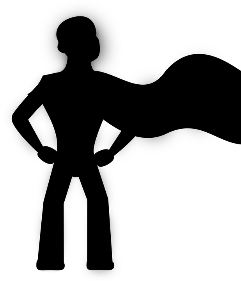 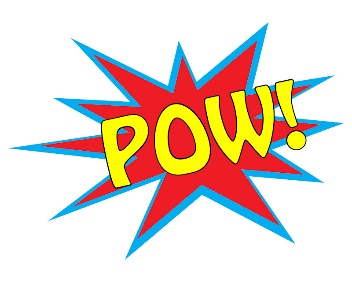 Inquiry NewsletterIncredible Me: How I Express Myself and Interact with OthersAn inquiry into the nature of the self; human relationships including family, friends, communities and cultures; and the ways in which we express and reflect upon beliefs and values.Big Idea:We are all super heroes and we all possess our own ‘super powers’!We are very similar, we like playing, we are clever and mischievous. We seem to be alike at first but we also posses features that makes us special and unique. In this unit we will investigate the ordinary everyday lives that each of us leads, yet we will uncover those special features in ourselves, our friends and teachers as super heroes. This inquiry will look at the things that make us who we are: our family, things we like and dislike, our appearance and where we're from. We will also look at the groups that influence us and that, in turn, we influence. We will explore how we can use our features to improve our school, Qingdao, and the world. We will also use our senses to learn more about ourselves and the world around us, including what we know about the people in our society and the culture that we live in.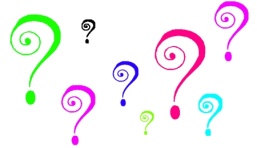 Essential Questions to drive inquiry:What makes me unique?Where am I from and why does it make me special?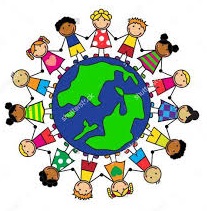 Who are the people and groups that influence who I am?What special features do I possess? How can I use them for good?How do the five senses help me learn about the world around me?How do my senses make me unique?Chunks Of Learning:Social Studies: Children will understand that we are individuals that are unique in different ways. Also they will understand that they are a part of different groups and that they can use their strengths to contribute to those groups.Science: We have 5 senses that give us information about ourselves and our surroundings.Math: We can use the numbers to describe ourselves and tell about our families.                          ESLRs connections: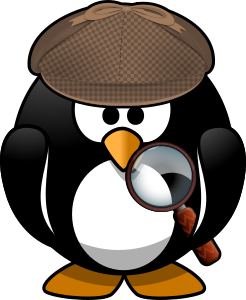 Vitality: WE need to have a lot of energy to use our features to make the world a better place!Courage: WE need to be brave to be who we are even when others are different than us.Sensitivity: Each person is different but unique. We respect that!Intelligence: WE are each smart in our own ways and are good at different things.Compassion: WE will love others around us no matter how alike or different they might beHelp at homeEncourage your child to be super in all that they do!Talk about where you are from and the special traditions that come from your  home or familyUse and talk about your senses at homeTalk about tolerance and encourage tolerance of all kinds of peopleRead with your child every day!Please visit our website for weekly updates and pictures qiss-kindergarten.weebly.comqissgrade1.wixsite.com/website